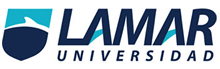 B-LearningHabilidad VerbalActividad 2Kirby Acevedo ReyesMatricula: BEO390910 ventajas y 10 desventajas del debate.VentajasDesventajasMejora tu habilidad para tener una respuesta rápidaSuelen tener muchas contradiccionesHay más opiniones si las personas están escuchandoSe debe tener conocimiento previo del temaGanan más conocimientoEl número de estudiantes debe ser pequeñoPueden participar todo tipo de estudiantesRequiere de un tiempo de preparaciónAyuda a dejar el miedo o pánico escénicoLos temas del debate se vuelven groserosAyuda a expresarse librementeSi el debate es formal se necesita un moderador y, el no podrá dar sus opinionesAyuda alguna manera a saber desenvolversePersonas que no hablan con seguridad o temor a la crítica no son recomendables para el debateSe encuentran posibles soluciones a lo que sea que se esté debatiendoSe debe tener una postura de respeto, no faltar el respeto a los demás, esto puede también ser parte de tu punto de vista el cual no puedes expresarEs dinámicoPersonas tímidas no son recomendables para el debateEl aprendizaje que se obtiene es significativoPersonas que son muy serias no son recomendables para el debate